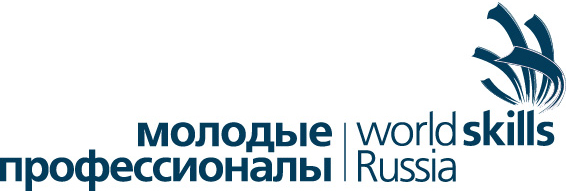 ПРОГРАММА ПРОВЕДЕНИЯРЕГИОНАЛЬНОГО ЧЕМПИОНАТА «МОЛОДЫЕ ПРОФЕССИОНАЛЫ» (WORLDSKILLS RUSSIA)КОМПЕТЕНЦИЯ:  «ПРОИЗВОДСТВО МОЛОЧНОЙ ПРОДУКЦИИ»День С-1                       День С-1                       8:00 – 8:30 Приемка площадки. Регистрация экспертов.8:30-9:00Регистрация участников.10:00 – 11:00Инструктаж по охране труда и технике безопасности. Распределение ролей экспертов. Ознакомление с конкурсным заданием, рабочими местами. Проверка оборудования.11: 00 – 11:30Ознакомление экспертов со схемой оценки. Внесение 30% изменений в конкурсные задания.11:30 – 12:30Инструктаж участников по охране труда и технике безопасности.12:30- 13: 30Ознакомление участников с конкурсной документацией. Жеребьёвка.13:30 – 15:30Ознакомление участников с рабочими местами. Тестирование оборудования.15:30-16: 00Блокировка критериев оценки. Подготовка документов для работы. Проведение осмотра рабочих мест.16:00 – 17: 00Работа с документами. День С1      День С1      08:00 – 08:30Приезд на площадку. Сбор участников.08:30 – 09:00Инструктаж участников по охране труда и технике безопасности.09:00 – 13:00Подготовка и выполнение конкурсного задания: Модуль 3 «Производство сыра»13:00 – 14:00Обеденный перерыв14:00 – 18:00Выполнение конкурсного задания: Модуль 2,3 «Производство сыра», «Производство масла»18:00 – 19:00 Работа экспертов, заполнение форм и оценочных ведомостей19:00 – 20:00Завершение конкурсного дня.Работа экспертов – подведение итогов.Работа в CIS.День С2 День С2 08:00 – 08:30Приезд на площадку. Сбор участников.08:30 – 09:00Инструктаж участников по охране труда и технике безопасности.09:00 – 12:00Подготовка и выполнение конкурсного задания: Модуль 2 «Производство масла»12:00 – 13:00Обеденный перерыв13:00 – 15:00Выполнение конкурсного задания: Модуль 2 «Производство масла»15:00 – 16:00 Работа экспертов, заполнение форм и оценочных ведомостей16:00 – 17:00Завершение конкурсного дня.Работа экспертов – подведение итогов.Работа в CIS.День С3День С308:00 – 08:30Приезд на площадку. Сбор участников.08:30 – 09:00Инструктаж участников по охране труда и технике безопасности.09:00 – 13:00Подготовка и выполнение конкурсного задания: Модуль 2,3 «Производство масла», «Производство сыра»13:00 – 14:00Обеденный перерыв14:00 – 18:00Выполнение конкурсного задания: Модуль 3 «Производство сыра»18:00 – 19:00 Работа экспертов, заполнение форм и оценочных ведомостей19:00 – 20:00Завершение конкурсного дня.Работа экспертов – подведение итогов.Работа в CIS.День С4День С408:00 – 08:30Приезд на площадку. Сбор участников.08:30 – 09:00Инструктаж участников по охране труда и технике безопасности.09:00 – 12:00Подготовка и выполнение конкурсного задания: Модуль 2 «Производство масла»12:00 – 13:00Обеденный перерыв13:00 – 15:00Выполнение конкурсного задания: Модуль 2 «Производство масла»15:00 – 16:00 Работа экспертов, заполнение форм и оценочных ведомостей16:00 – 17:00Завершение конкурсного дня.Работа экспертов – подведение итогов.Работа в CIS.День С+1День С+109:00 – 10:00Сбор участников соревнований. Обсуждение, ответы на вопросы участников и экспертов.